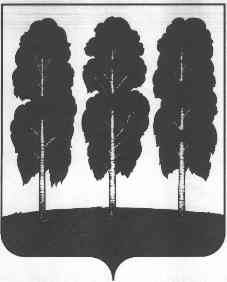 АДМИНИСТРАЦИЯ БЕРЕЗОВСКОГО РАЙОНАХАНТЫ-МАНСИЙСКОГО АВТОНОМНОГО ОКРУГА – ЮГРЫПОСТАНОВЛЕНИЕот 28.04.2018        			                  		                                       № 343пгт. БерезовоОб утверждении отчета «Об исполнении бюджета городского поселения Березово за первый квартал 2018 года»В соответствии с пунктом 5 статьи 264.2 Бюджетного кодекса Российской Федерации, Федеральным законом от 06 октября 2003 года № 131-ФЗ «Об общих принципах организации местного самоуправления в Российской Федерации», уставом городского поселения Березово, Положением об отдельных вопросах организации и осуществления бюджетного процесса в городском поселении Березово, утвержденным решением Совета депутатов городского поселения Березово от 28 сентября 2016 года № 186:Утвердить отчет об исполнении бюджета городского поселения Березово за первый квартал 2018 года согласно приложению к настоящему постановлению:- по доходам в сумме 18 485,2 тыс. рублей;- по расходам в сумме 13 845,5  тыс. рублей;- по источникам финансирования дефицита бюджета в сумме (- 4 639,7) тыс. рублей (профицит).2. Направить настоящее постановление в Совет депутатов городского поселения Березово.3. Опубликовать настоящее постановление в официальном издании газеты «Официальный вестник органа местного самоуправления городского поселения Березово» и разместить на официальном веб-сайте органов местного самоуправления городского поселения Березово.4. Настоящее постановление вступает в силу после его подписания.5. Контроль за исполнением настоящего постановления возложить на заместителя главы Березовского района, председателя Комитета С.В. Ушарову.Глава района 				                                                           В. И. ФоминПриложение к постановлению администрации Березовского района от  28.04.2018  № 343Отчетоб исполнении бюджета городского поселения Березовоза 1 квартал 2018 годаДоходы(тыс. руб.)Источники финансирования дефицита бюджета(тыс. руб.)Расходы(тыс. руб.)КодНаименование платежейПлан на 2018  год (уточненный)Исполнение на 1.04.2018 года% исполненияКодНаименование платежейПлан на 2018  год (уточненный)Исполнение на 1.04.2018 года% исполнения000 1 00 00000 00 0000 000НАЛОГОВЫЕ И НЕНАЛОГОВЫЕ ДОХОДЫ50 970,011 272,622,1НАЛОГОВЫЕ ДОХОДЫ48 110,510 538,521,9000 1 01 00000 00 0000 000НАЛОГИ НА ПРИБЫЛЬ, ДОХОДЫ29 504,16 265,221,2000 1 01 02000 01 0000 110Налог на доходы физических лиц29 504,16 265,221,2000 1 03 00000 00 0000 000НАЛОГИ НА ТОВАРЫ (РАБОТЫ, УСЛУГИ), РЕАЛИЗУЕМЫЕ НА ТЕРРИТОРИИ РОССИЙСКОЙ ФЕДЕРАЦИИ9 125,42 352,325,8000 1 03 02000 01 0000 110Акцизы по подакцизным товарам (продукции), производимым на территории Российской Федерации9 125,42 352,325,8000 1 05 00000 00 0000 000НАЛОГИ НА СОВОКУПНЫЙ ДОХОД215,01,70,8000 1 05 03000 01 0000 110Единый сельскохозяйственный налог 215,01,70,8000 1 06 00000 00 0000 000НАЛОГИ НА ИМУЩЕСТВО9 266,01 919,320,7000 1 06 01000 00 0000 110Налог на имущество физических лиц1 526,0101,86,7000 1 06 06000 00 0000 110Земельный налог7 740,01817,523,5НЕНАЛОГОВЫЕ ДОХОДЫ2859,5734,125,7000 1 11 00000 00 0000 000ДОХОДЫ ОТ ИСПОЛЬЗОВАНИЯ ИМУЩЕСТВА, НАХОДЯЩЕГОСЯ В ГОСУДАРСТВЕННОЙ И МУНИЦИПАЛЬНОЙ СОБСТВЕННОСТИ2769,5453,916,4000 1 11 05000 00 0000 120Доходы, получаемые в виде арендной либо иной платы за передачу в возмездное пользование государственного и муниципального имущества (за искл. имущества бюджетных и автономных учреждений, а также имущества государственных и муниципальных унитарных предприятий, в т.ч. казенных)2 100,00333,4015,9000 1 11 05013 13 0000 120Доходы, получаемые в виде арендной платы за земельные участки, государственная собственность на которые не разграничена и которые расположены в границах городских поселений, а также средства от продажи права на заключение договоров аренды указанных земельных участков2100333,415,9000 1 11 05035 13 0000 120Доходы от сдачи в аренду имущества, находящегося в оперативном управлении органов управления городских поселений и созданых ими учреждений (за исключением имущества муниципальных бюджетных и автономных учреждений)000 1 11 09000 00 0000 120 Прочие доходы от использования имущества, находящихся в государственной и муниципальной собственности669,5120,518,0000 1 13 00000 00 0000 000ДОХОДЫ ОТ ОКАЗАНИЯ ПЛАТНЫХ УСЛУГ (РАБОТ)  И КОМПЕНСАЦИИ ЗАТРАТ ГОСУДАРСТВА0,00224,10000 1 13 01000 00 0000 130Доходы от оказания платных услуг (работ)0,000,00000 1 13 02000 00 0000 130Доходы от компенсации затрат государства0224,1000 1 14 00000 00 0000 000ДОХОДЫ ОТ ПРОДАЖИ МАТЕРИАЛЬНЫХ И НЕМАТЕРИАЛЬНЫХ АКТИВОВ90,0056,1062,3000 1 14 02000 00 0000 410Доходы от реализации имущества, находящегося в муниципальной собственности0,000,00000 1 14 06000 00 0000 430Доходы от продажи земельных участков, находящихся в государственной и муниципальной собственности (за искл. зем. Участков бюджетных и автономных учреждений)90,056,162,3000 1 16 00000 00 0000 000ШТРАФЫ, САНКЦИИ, ВОЗМЕЩЕНИЕ УЩЕРБА0,00,0000 1 17 00000 00 0000 000ПРОЧИЕ НЕНАЛОГОВЫЕ ДОХОДЫ0,00,0000 2 00 00000 00 0000 000БЕЗВОЗМЕЗДНЫЕ ПОСТУПЛЕНИЯ63 487,77 212,611,4000 2 02 00000 00 0000 000Безвозмездные поступления от других бюджетов бюджетной системы Российской Федерации63 487,77 212,611,4000 2 02 15000 00 0000 151Дотации бюджетам субъектов РФ и муниципальных образований44 492,66 831,615,4000 2 02 40000 00 0000 151Иные межбюджетные трансферты18 995,1381,02,0Итого:Итого:114 457,718 485,216,2КодНаименование групп, подгрупп, статей, подстатей, элементов, программ, кодов экономической классификации источников внутреннего финансирования дефицита бюджетаПлан на год (уточненный)Исполнение на 1.04.2018 год% исполнения000 01 05 00 00 00 0000 000Изменение остатков средств на счетах по учету средств бюджета8 244,2-4 639,7-        56,3   000 01 05 02 01 13 0000 510Увеличение прочих остатков денежных средств бюджетов городских поселений0,012 883,9000 01 05 02 01 13 0000 610Уменьшение прочих остатков денежных средств бюджетов городских поселений 8 244,28 244,2           100,0    Всего: Всего:8 244,2-4 639,7-         56,3   НаименованиеЦСРЦСРЦСРЦСРВРСуммаИсполнено на 1.04.2018Процент исполненияМуниципальная программа "Развитие культуры и туризма в городском поселении Берёзово на 2014-2020 годы"302 000,00,00,0Подпрограмма" Народное творчество и традиционная культура"3022 000,00,00,0Основное мероприятие "Поддержка культурных мероприятий в области сохранения и развития культурного наследия народов проживающих на территории района302012 000,00,00,0Закупка товаров, работ и услуг для обеспечения государственных (муниципальных) нужд30201999902002 000,00,00,0Иные закупки товаров, работ и услуг для обеспечения государственных (муниципальных) нужд30201999902402 000,00,00,0Муниципальная программа "Содействие занятости населения в городском поселении Берёзово на 2014-2020 годы"316 142,7742,012,1Подпрограмма "Содействие трудоустройству граждан"3116 142,7742,012,1Основное мероприятие "Содействие улучшению положения на рынке труда не занятых трудовой  деятельностью и безработных граждан"311016 142,7742,012,1Расходы на выплаты персоналу в целях обеспечения выполнения функций государственными (муниципальными) органами, казенными учреждениями, органами управления государственными внебюджетными фондами31101850601002 724,7104,83,8Расходы на выплаты персоналу казенных учреждений31101850601102 724,7104,83,8Расходы на выплаты персоналу в целях обеспечения выполнения функций государственными (муниципальными) органами, казенными учреждениями, органами управления государственными внебюджетными фондами31101S50601003 418,0637,218,6Расходы на выплаты персоналу казенных учреждений31101S50601103 418,0637,218,6Муниципальная программа "Развитие жилищно-коммунального комплекса и повышение энергетической эффективности в городском поселении Берёзово на 2014 – 2020 годы"3223 158,52 455,910,6Подпрограмма " Создание условий для обеспечения качественными коммунальными услугами"3211 573,30,00,0Основное мероприятие  "Подготовка систем коммунальной инфраструктуры к осенне-зимнему периоду"321011 446,30,00,0Закупка товаров, работ и услуг для обеспечения государственных (муниципальных) нужд32101999902001 446,30,00,0Иные закупки товаров, работ и услуг для обеспечения государственных (муниципальных) нужд32101999902401 446,30,00,0Основное мероприятие "Разработка программы "Комплексное развитие коммунальной инфраструктуры гп. Березово"32102127,00,00,0Закупка товаров, работ и услуг для обеспечения государственных (муниципальных) нужд3210299990200127,00,00,0Иные закупки товаров, работ и услуг для обеспечения государственных (муниципальных) нужд3210299990240127,00,00,0Подпрограмма  " Обеспечение равных прав потребителей  на получение коммунальных ресурсов"32216 625,01 815,810,9Основное мероприятие "Предоставление субсидий организациям  на возмещение недополученных доходов при оказании жилищно-коммунальных услуг, услуг бани  населению по регулируемым ценам"3220116 625,01 815,810,9Иные бюджетные ассигнования322016110080016 625,01 815,810,9Субсидии юридическим лицам (кроме некоммерческих организаций), индивидуальным предпринимателям, физическим лицам - производителям товаров, работ, услуг322016110081016 625,01 815,810,9Подпрограмма " Создание условий для качественного содержания муниципального жилищного фонда"3234 960,2640,112,9Основное мероприятие "Содержание муниципального жилищного фонда"323014 960,2640,112,9Закупка товаров, работ и услуг для обеспечения государственных (муниципальных) нужд32301999902004 960,2640,112,9Иные закупки товаров, работ и услуг для обеспечения государственных (муниципальных) нужд32301999902404 960,2640,112,9Муниципальная программа "Обеспечение прав и законных интересов населения городского поселения Берёзово отдельных сферах жизнедеятельности в 2014-2020 годы"3341,90,00,0Подпрограмма "Профилактика правонарушений"33141,90,00,0Основное мероприятие "Создание условий для деятельности народных дружин"3310141,90,00,0Закупка товаров, работ и услуг для обеспечения государственных (муниципальных) нужд331018230020029,30,00,0Иные закупки товаров, работ и услуг для обеспечения государственных (муниципальных) нужд331018230024029,30,00,0Закупка товаров, работ и услуг для обеспечения государственных (муниципальных) нужд33101S230020012,60,00,0Иные закупки товаров, работ и услуг для обеспечения государственных (муниципальных) нужд33101S230024012,60,00,0Муниципальная программа "Защита населения и территорий от чрезвычайных ситуаций, обеспечение пожарной безопасности в городском поселении Берёзово на 2014-2020 годы"341 632,00,00,0Подпрограмма "Укрепление пожарной безопасности"3411 472,00,00,0Основное мероприятие "Повышение уровня пожарной безопасности в городском поселении Березово"341011 472,00,00,0Иные бюджетные ассигнования3410122020800300,00,00,0Резервные средства3410122020870300,00,00,0Закупка товаров, работ и услуг для обеспечения государственных (муниципальных) нужд34101999902001 172,00,00,0Иные закупки товаров, работ и услуг для обеспечения государственных (муниципальных) нужд34101999902401 172,00,00,0Подпрограмма "Организация и обеспечение мероприятий в сфере гражданской обороны, защиты населения и территории  от чрезвычайных ситуаций"342160,00,00,0Основное мероприятие "Предупреждение и ликвидация последствий чрезвычайных ситуаций и стихийных бедствий природного и техногенного характера"34203160,00,00,0Закупка товаров, работ и услуг для обеспечения государственных (муниципальных) нужд3420399990200160,00,00,0Иные закупки товаров, работ и услуг для обеспечения государственных (муниципальных) нужд3420399990240160,00,00,0Муниципальная программа «Развитие транспортной системы городского поселения Берёзово на 2014-2020 годы»3639 843,67 173,418,0Подпрограмма "Автомобильный транспорт"3614 569,01 099,724,1Основное мероприятие "Обеспечение доступности  и повышение качества транспортных услуг автомобильным транспортом"361014 569,01 099,724,1Иные бюджетные ассигнования36101611008004 569,01 099,724,1Субсидии юридическим лицам (кроме некоммерческих организаций), индивидуальным предпринимателям, физическим лицам - производителям товаров, работ, услуг36101611008104 569,01 099,724,1Подпрограмма "Дорожное хозяйство"36235 274,66 073,717,2Основное мероприятие "Содержание уличной дорожной сети "3620123 743,55 973,825,2Закупка товаров, работ и услуг для обеспечения государственных (муниципальных) нужд36201823902008 920,20,00,0Иные закупки товаров, работ и услуг для обеспечения государственных (муниципальных) нужд36201823902408 920,20,00,0Закупка товаров, работ и услуг для обеспечения государственных (муниципальных) нужд362019999020014 353,85 973,841,6Иные закупки товаров, работ и услуг для обеспечения государственных (муниципальных) нужд362019999024014 353,85 973,841,6Закупка товаров, работ и услуг для обеспечения государственных (муниципальных) нужд36201S2390200469,50,00,0Иные закупки товаров, работ и услуг для обеспечения государственных (муниципальных) нужд36201S2390240469,50,00,0Основное мероприятие "Обеспечение безопасности дорожного движения"362022 470,099,94,0Закупка товаров, работ и услуг для обеспечения государственных (муниципальных) нужд36202999902002 470,099,94,0Иные закупки товаров, работ и услуг для обеспечения государственных (муниципальных) нужд36202999902402 470,099,94,0Изготовление проекта организации дорожного движения по пгт. Березово362035 113,00,00,0Закупка товаров, работ и услуг для обеспечения государственных (муниципальных) нужд36203999902005 113,00,00,0Иные закупки товаров, работ и услуг для обеспечения государственных (муниципальных) нужд36203999902405 113,00,00,0Основное мероприятие "Строительство и реконструкция автомобильных дорог общего пользования местного значения и искусственных сооружений на них"362043 948,10,00,0Закупка товаров, работ и услуг для обеспечения государственных (муниципальных) нужд36204999902003 948,10,00,0Иные закупки товаров, работ и услуг для обеспечения государственных (муниципальных) нужд36204999902403 948,10,00,0Муниципальная программа «Повышение эффективности муниципального управления в городском поселении Берёзово на 2014-2020 годы»3714 378,31 755,812,2Подпрограмма "Совершенствование системы управления органов местного самоуправления городского поселения  Березово"37114 378,31 755,812,2Основное мероприятие "Обеспечение деятельности органов местного самоуправления городского поселения Берёзово"37101225,030,213,4Иные бюджетные ассигнования371010240080028,00,00,0Исполнение судебных актов371010240083020,70,00,0Уплата налогов, сборов и иных платежей37101024008507,30,00,0Социальное обеспечение и иные выплаты населению3710102400300197,030,215,3Социальные выплаты гражданам, кроме публичных нормативных социальных выплат3710102400320197,030,215,3Основное мероприятие "Обеспечение деятельности МКУ "ХЭС АГПБ"3710214 153,31 725,612,2Расходы на выплаты персоналу в целях обеспечения выполнения функций государственными (муниципальными) органами, казенными учреждениями, органами управления государственными внебюджетными фондами371020059010010 677,11 395,613,1Расходы на выплаты персоналу казенных учреждений371020059011010 677,11 395,613,1Закупка товаров, работ и услуг для обеспечения государственных (муниципальных) нужд37102005902002 744,0271,89,9Иные закупки товаров, работ и услуг для обеспечения государственных (муниципальных) нужд37102005902402 744,0271,89,9Социальное обеспечение и иные выплаты населению371020059030092,958,262,6Социальные выплаты гражданам, кроме публичных нормативных социальных выплат371020059032092,958,262,6Иные бюджетные ассигнования3710200590800639,30,00,0Уплата налогов, сборов и иных платежей3710200590850639,30,00,0Муниципальная программа "Благоустройство территории городского поселения Берёзово на 2014-2020 годы"3816 686,01 144,06,9Подпрограмма "Энергосбережение и содержание систем наружного освещения на территории  городского поселения Березово"3815 006,01 089,121,8Основное мероприятие "Обеспечение населенных пунктов поселения уличным освещением"381015 006,01 089,121,8Закупка товаров, работ и услуг для обеспечения государственных (муниципальных) нужд38101999902005 006,01 089,121,8Иные закупки товаров, работ и услуг для обеспечения государственных (муниципальных) нужд38101999902405 006,01 089,121,8Подпрограмма "Организация и содержание мест захоронения городского поселения Берёзово"383546,00,00,0Основное мероприятие "Содержание мест захоронения"38301546,00,00,0Закупка товаров, работ и услуг для обеспечения государственных (муниципальных) нужд3830199990200546,00,00,0Иные закупки товаров, работ и услуг для обеспечения государственных (муниципальных) нужд3830199990240546,00,00,0Подпрограмма "Природоохранные мероприятия городского поселения Березово"3841 309,00,00,0Основное мероприятие "Проведение мероприятий по организации работ, направленных на ликвидацию несанкционированных свалок, вывоз мусора и прочих работ по содержанию территории поселения"384011 309,00,00,0Закупка товаров, работ и услуг для обеспечения государственных (муниципальных) нужд38401999902001 309,00,00,0Иные закупки товаров, работ и услуг для обеспечения государственных (муниципальных) нужд38401999902401 309,00,00,0Подпрограмма "Формирование и содержание муниципального имущества на территории городского поселения Берёзово"3859 825,054,90,6Основное мероприятия "Проведение мероприятий по содержанию муниципального имущества, проведение работ по комплексному благоустройству территории  поселения"385019 825,054,90,6Закупка товаров, работ и услуг для обеспечения государственных (муниципальных) нужд3850182420200400,00,00,0Иные закупки товаров, работ и услуг для обеспечения государственных (муниципальных) нужд3850182420240400,00,00,0Закупка товаров, работ и услуг для обеспечения государственных (муниципальных) нужд38501999902009 421,054,90,6Иные закупки товаров, работ и услуг для обеспечения государственных (муниципальных) нужд38501999902409 421,054,90,6Закупка товаров, работ и услуг для обеспечения государственных (муниципальных) нужд38501S24202004,00,00,0Иные закупки товаров, работ и услуг для обеспечения государственных (муниципальных) нужд38501S24202404,00,00,0Муниципальная программа "Формирование современной городской среды муниципального образования городского поселения Берёзово на 2018 - 2022 годы"3913 708,00,00,0Основное мероприятие "Благоустройство дворовых территорий муниципального образования городского поселения Берёзово"3900113 708,00,00,0Закупка товаров, работ и услуг для обеспечения государственных (муниципальных) нужд39001R55502006 854,00,00,0Иные закупки товаров, работ и услуг для обеспечения государственных (муниципальных) нужд39001R55502406 854,00,00,0Закупка товаров, работ и услуг для обеспечения государственных (муниципальных) нужд39001S55502006 854,00,00,0Иные закупки товаров, работ и услуг для обеспечения государственных (муниципальных) нужд39001S55502406 854,00,00,0Муниципальная программа «Развитие потребительского рынка  в городском поселении Березовона 2018 – 2020 годы»41450,00,00,0Основное мероприятие "Оказание финансовой поддержки юридическим лицам, индивидуальным предпринимателям, осуществляющим деятельность в  сфере хлебопечения в сельских населенных пунктах городского поселения Березово"41002450,00,00,0Иные бюджетные ассигнования4100299990800450,00,00,0Субсидии юридическим лицам (кроме некоммерческих организаций), индивидуальным предпринимателям, физическим лицам - производителям товаров, работ, услуг4100299990810450,00,00,0Муниципальная программа "Содействие развитию градостроительной деятельности на территории поселения  Березово на 2018 - 2020 годы"422 024,00,00,0Основное мероприятие "Выполнение инженерных изысканий и обосновывающих документов для подготовки документов территориального планирования и документации по планировке территории"420011 914,00,00,0Закупка товаров, работ и услуг для обеспечения государственных (муниципальных) нужд42001999902001 914,00,00,0Иные закупки товаров, работ и услуг для обеспечения государственных (муниципальных) нужд42001999902401 914,00,00,0Основное мероприятие "Внесение изменений в генеральный  план и правила землепользования и застройки п. Березово, с. Теги, д. Шайтанка, д. Устрем, д. Деминская, д. Пугоры"42002110,00,00,0Закупка товаров, работ и услуг для обеспечения государственных (муниципальных) нужд4200299990200110,00,00,0Иные закупки товаров, работ и услуг для обеспечения государственных (муниципальных) нужд4200299990240110,00,00,0Непрограммные расходы502 636,9574,421,8Непрограммное направление деятельности "Исполнение отдельных расходных обязательств городского поселения Березово"500032 636,9574,421,8Расходы на выплаты персоналу в целях обеспечения выполнения функций государственными (муниципальными) органами, казенными учреждениями, органами управления государственными внебюджетными фондами50003020301002 037,9397,019,5Расходы на выплаты персоналу государственных (муниципальных) органов50003020301202 037,9397,019,5Закупка товаров, работ и услуг для обеспечения государственных (муниципальных) нужд5000302400200375,126,57,1Иные закупки товаров, работ и услуг для обеспечения государственных (муниципальных) нужд5000302400240375,126,57,1Иные бюджетные ассигнования500030240080027,00,00,0Уплата налогов, сборов и иных платежей500030240085027,00,00,0Закупка товаров, работ и услуг для обеспечения государственных (муниципальных) нужд5000320070200140,098,970,6Иные закупки товаров, работ и услуг для обеспечения государственных (муниципальных) нужд5000320070240140,098,970,6Межбюджетные трансферты500038902050056,952,091,4Иные межбюджетные трансферты500038902054056,952,091,4ИТОГОИТОГОИТОГОИТОГОИТОГОИТОГО122 701,913 845,511,3